Estructura 2.3: El verbo estarDescubre 1 vtext pgs. 87-88El verbo estar significa ____________________, just like ser. However, ser and estar are used in different contexts and are not _________________________. In the present tense, estar is an irregular verb, which means that many of its conjugations do not follow the regular patterns that other -ar verbs follow, so its forms must be memorized.Los usos de estar: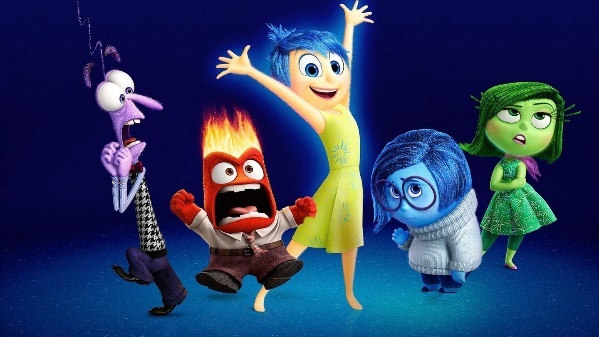 To talk about moods, feelings, and conditions¿Cómo _______________ tú?Mis amigos y yo ______________ felices hoy.La profesora ______________ enferma.To give impressions or opinions about specific itemsLa sopa _____________ muy rica.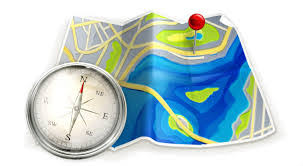 La tarea de hoy _____________ difícil.To say the location of a person or thingYo ______________ en la clase de español.Madrid ____________ en España.To help you remember the uses of ESTAR, think of this rhyme!To make a statement negative, place ________ before the verb.	Por ejemplo: Los estudiantes no están en la escuela hoy.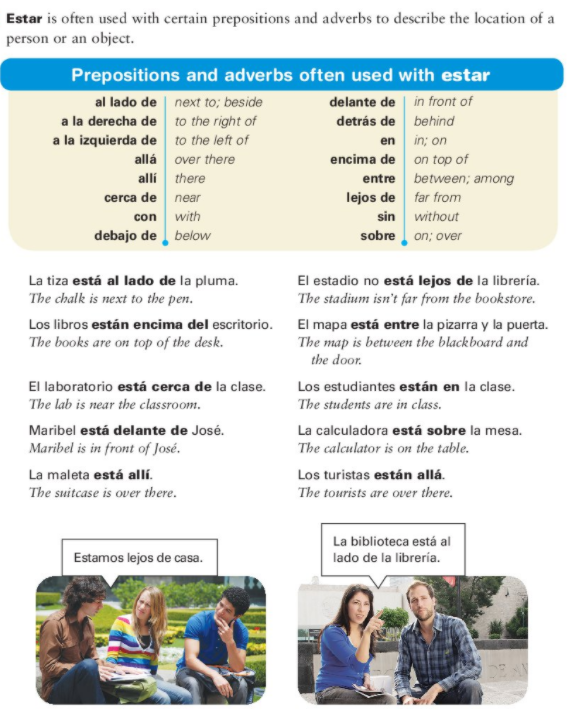 I amwe areyou are (inf.)y’all are (inf. – España)he is,she is,you are (form.)they are,all of you are 